Textbooks to Accompany the CourseThere are a number of textbooks published for Carpentry and Joinery. Your Lecturer will advise you on this as it depends on your Study Programme as to what is required.Equipment Required for the CourseWhilst attending the course you will need all of the following items:Clothing – our trade often works in a dirty and dusty environment so wearing suitable work trousers that you don't mind getting dirty, no loose clothing.  Personal Protective Equipment is personal to you.  PPE is to be used for your protection and shows basic Health and Safety awareness while conforming to Legislation.  This is essential equipment required to enter the workshops.  Basic items shown below, you must have all of these items with you for all lessons when completing Architectural Joinery or Furniture Wood Machining.EquipmentDetailsSafety BootsSafety Rating: S1 P SRA200J Steel Toe CapSteel Penetration-Resistant Midsole     screwfix.co.uk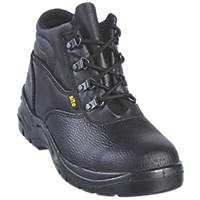 Work GlovesFor General HandlingKnitted Cuffs for ComfortBreathable Back     screwfix.co.uk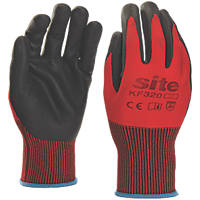 Safety GlassesPolycarbonateGrade F Impact LensOptical Class: 1     screwfix.co.uk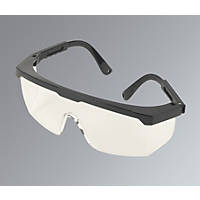 Ear Defenders27.6dB Standard Noise ReductionABS Plastic ConstructionSurface Wipe Onlyor    screwfix.co.uk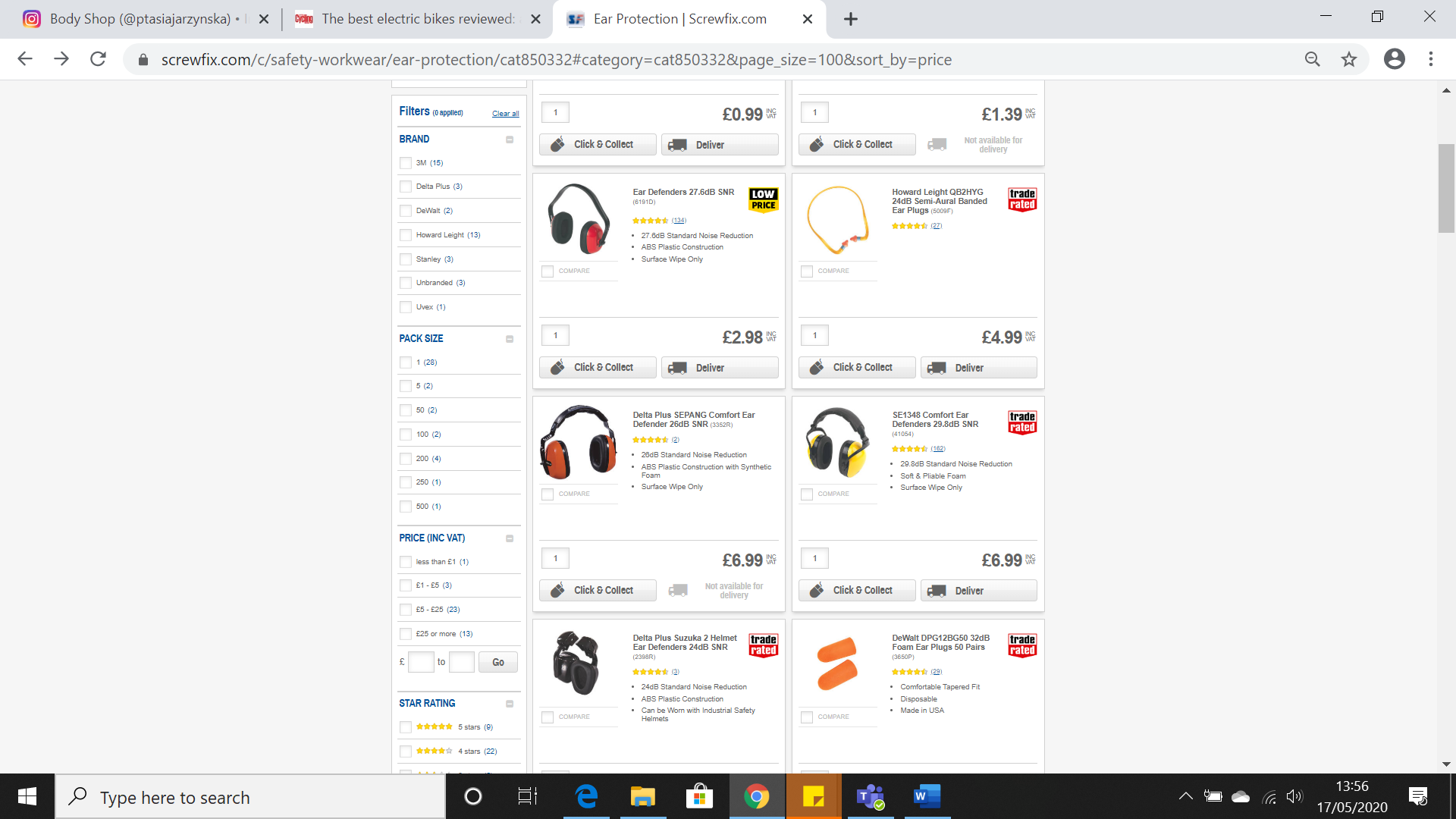 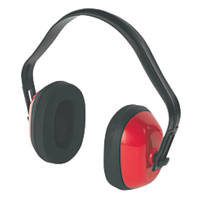 Dust MaskClass 2 efficiencyFold Flat DesignFlexible Nose PieceModern Valve Design    screwfix.co.uk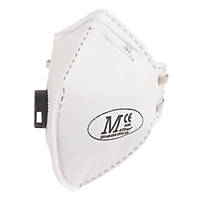 Suitable Work Trousers, Apron, Smock or Tool Belt.Not mandatory, however being more prepared and professional in the workshops saves time and improves focus and work rate.  Essential requirements for an Employer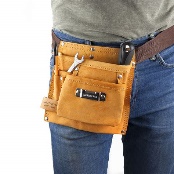 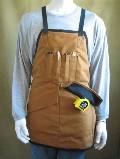 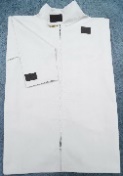 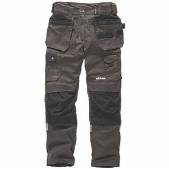                              screwfix.co.uk / ebay.co.ukA4 Lever Arch File  whsmith.co.uk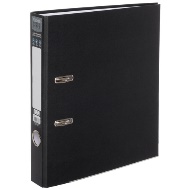 A4 Refill Pad   whsmith.co.uk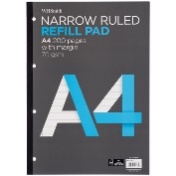 Black Pens and 2H Pencils     whsmith.co.uk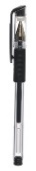 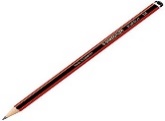 Mathematical Drawing Set   whsmith.co.uk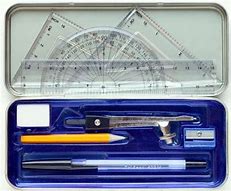 Triangular Scale Rule       ebay.co.uk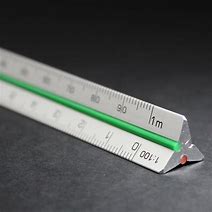 Corded HeadphonesInexpensive ones are fine.3.5mm Jackfor theory lessons to connect to computers      ebay.co.uk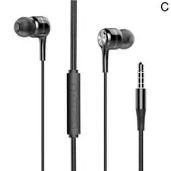 Course Textbookto suit your courseL1 Carpentry & JoineryorL2 Site Carpentry & Architectural JoineryorL3 Site Carpentry & Architectural Joinery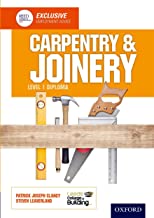 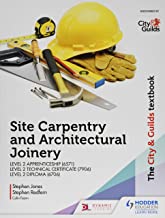 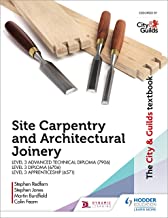                           amazon.co.ukTape MeasureEssential for ALL Apprentices                    screwfix.co.uk       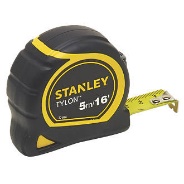 